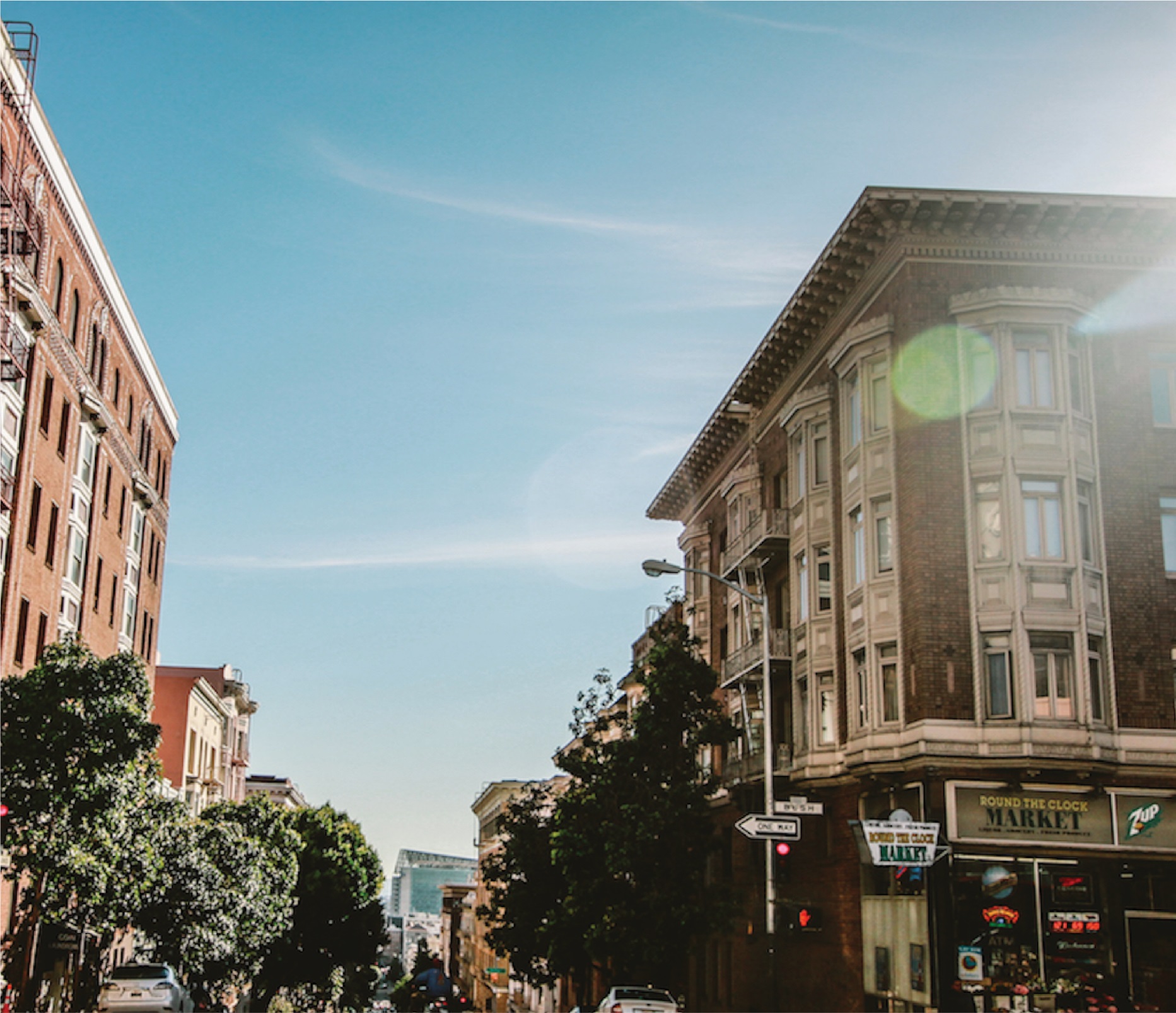 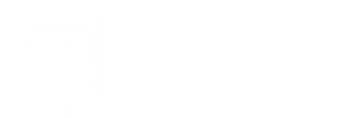 Over onsWie we zijn: Push Evangelie-centrische Gemeentestichting is een netwerk van kerkplantende kerken die gekenmerkt worden door: Evangelie centrische woordverkondigingTheologische duidelijkheidMissionele innovatieWat we geloven: we onderschrijven de geloofsbelijdenis van …. Wat ons daarnaast karakteriseert is dat we:Gepassioneerd Evangelie-centrisch zijn.Diep afhankelijk zijn van de inwoning van de Heilige Geest die ons leidt en bekrachtigd voor een leven in Zijn dienst en tot Zijn eer.Ons distantiëren van twee extremen. We distantiëren ons bewust van de ‘Word of Faith’, welvaart evangelie nonsens van de zogenoemde charismatische beweging aan de ene kant en van de cynische, religieuze, moralistische en dogmatisch-geestdodende houding aan de andere kant van het spectrum. De Bijbel nauwkeurig in de context lezen maar niet op een wijze waarbij datgene wat de Bijbel zegt tijd- of cultuurgebonden is. Geloven dat de lokale kerk Gods primaire middel is voor Zijn missionaire strategieDiep toegewijd zijn aan de spirituele en morele gelijkheid van man en vrouw en aan mannen als verantwoordelijke en dienende leiders, zowel in hun gezinnen als in de kerk.Waar we bekend om willen staan: Kerkplantende kerken te helpen plantenGebed voor bekeringen door evangelisatieHet nastreven van een heilig leven in bescheidenheidHoe succes eruit ziet: we zijn succesvol in de mate waarin we:Nieuwe kerkplantende kerken hebben ondersteund zich te stichtenWe nieuwe potentiele leiders weten te rekruterenDeze leiders coachen, trainen en ondersteunen  Auteur: Auke Rienstra